Отчет педагога-психолога Губиной Алены Джадатовны о проведенной работе во время дистанционного обучения28.04.2020Согласно циклограмме распределения рабочего времени педагога-психолога на 0,5 ставки в неделю  9 часов отводится на работу с участниками образовательного процесса, 9 часов на методическую работу. Во вторник запланировано развивающее занятие со средней группой и индивидуальное коррекционно-развивающее занятие с ребенком.1. Для детей средней группы, в рамках развивающих занятий подготовлены интерактивные игры в виде презентаций по познавательному развитию. Игры  максимально подобраны   под возрастные нормы психического развития ребенка, развивают мышление, внимание, память ребенка.Цель игр: Развитие познавательных психических процессов. Обобщение пройденного материала.10 отличий «Смешарики» 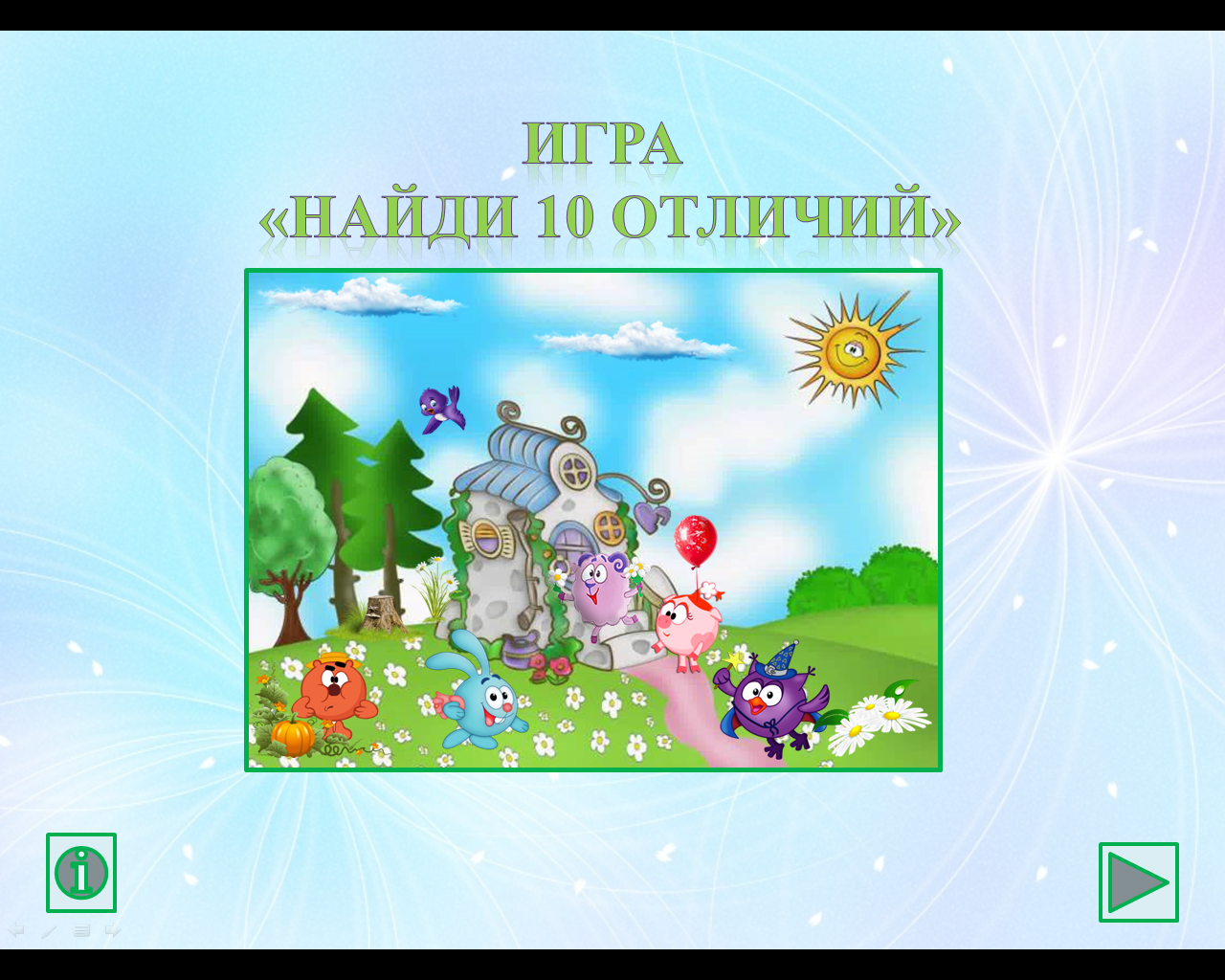 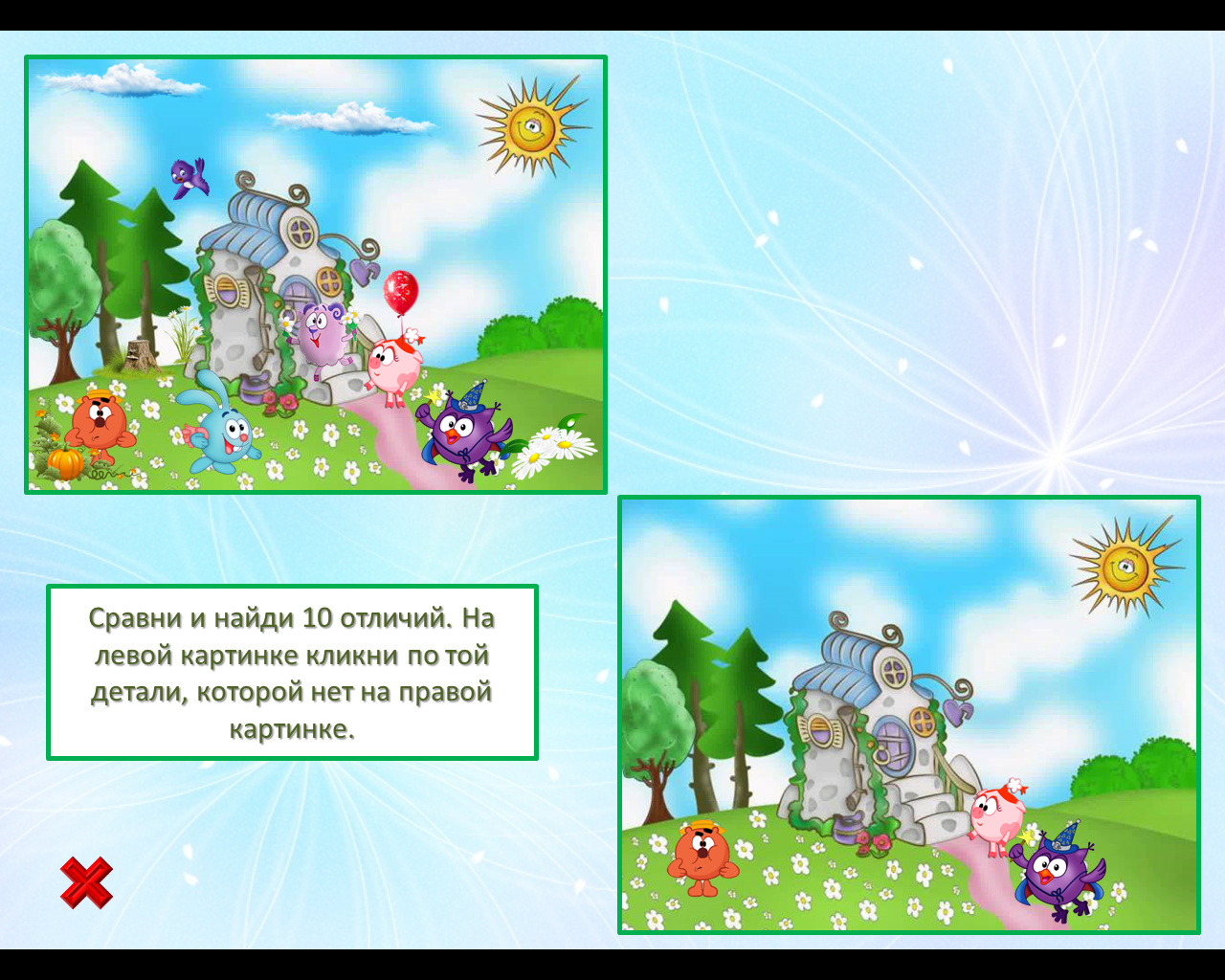 «Какого фрагмента не хватает?»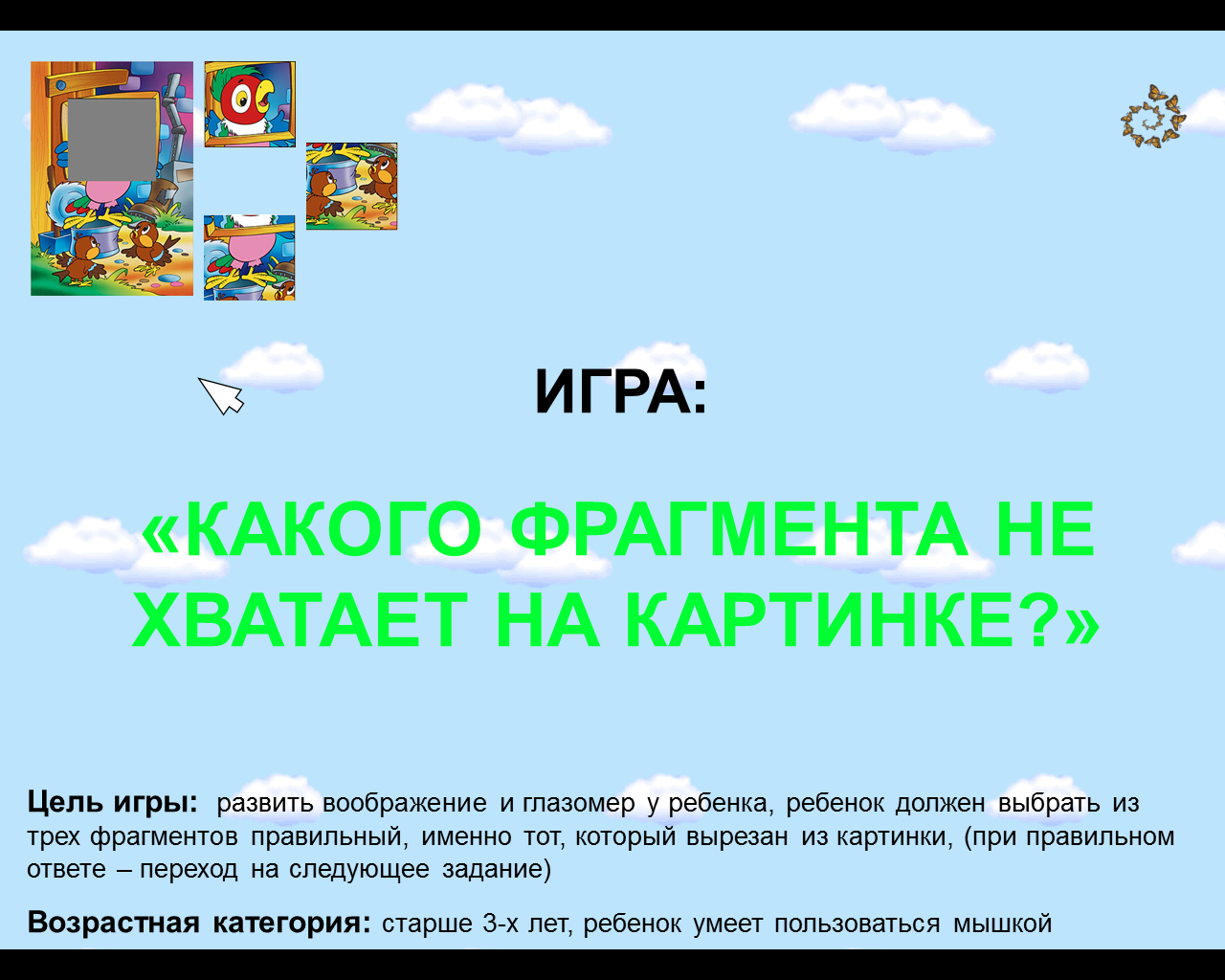 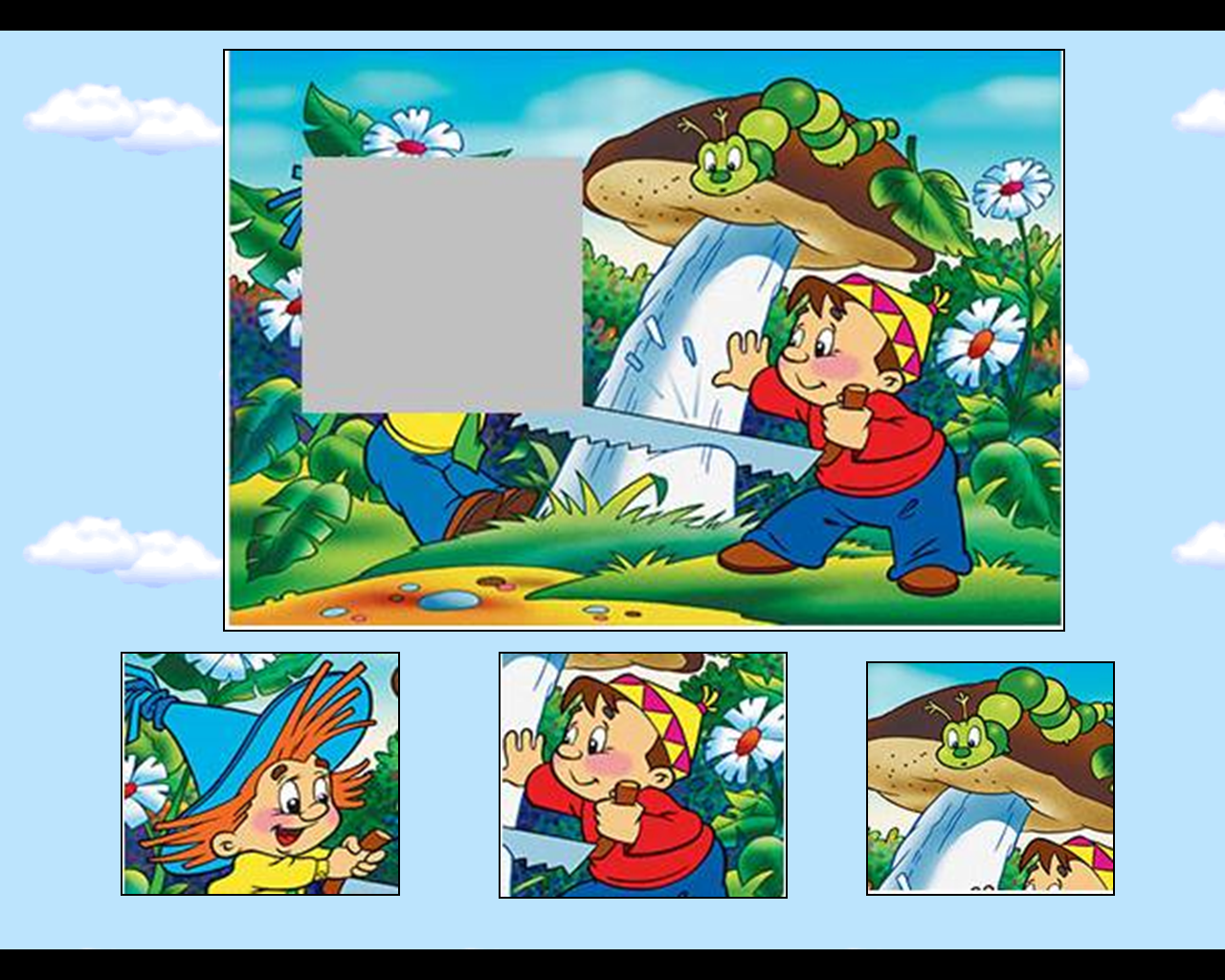 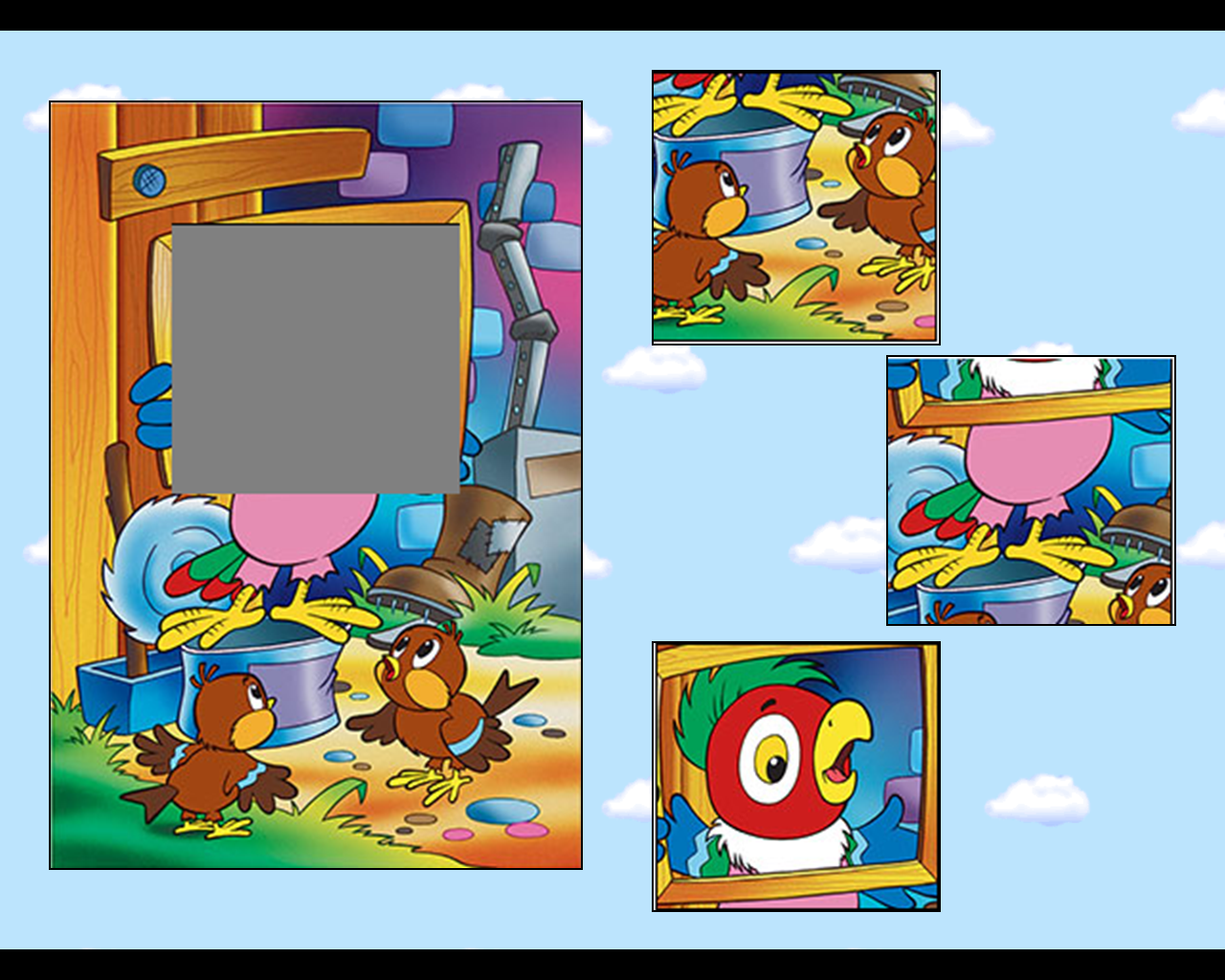 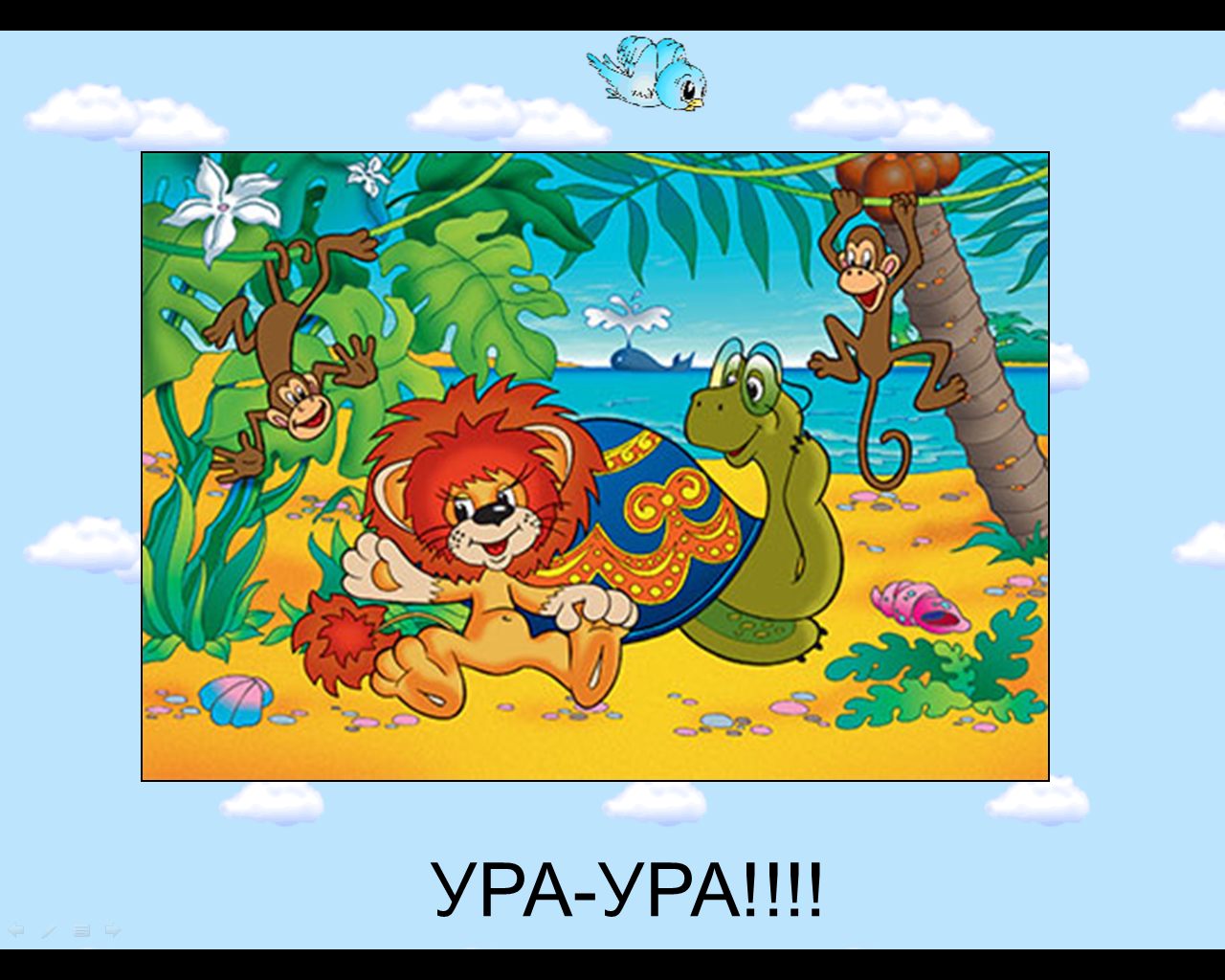 В дистанционной работе приняли участие 3 ребенкаРодители отправляли видео, где дети играют в игры и рассказывают о своих впечатлениях. Игры детям нравятся, играют с удовольствием.Родителю предложены упражнения для коррекции застенчивости, нерешительности у ребенка подготовительной группы.Задачи:преодоление застенчивости, замкнутости, нерешительности;развитие самосознания, формирование адекватной самооценки;развитие социальных эмоций, коммуникативных способностей;снижение психоэмоционального напряжения.Упражнение «Расскажи о том, что тебе нравится в себе »Игра «Заколдованный ребенок»Рисование «Мой автопортрет»В дистанционной работе принял участие 1 ребенок.